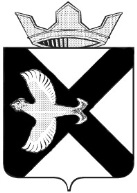 Боровская  поселковая  ДумаР Е Ш Е Н И Е  27 июня 2018 г. 								 		№ 448п. БоровскийТюменского муниципального районаВ соответствии со ст. 5.1 Градостроительного кодекса Российской Федерации, ст. 28 Федерального закона от 06.10.2003 № 131-ФЗ «Об общих принципах организации местного самоуправления в Российской Федерации», Уставом муниципального образования посёлок Боровский, Боровская поселковая Дума РЕШИЛА:1. Правила благоустройства муниципального образования поселок Боровский, утвержденные Решением Боровской поселковой Думы от 28.03.2018 № 404, дополнить разделом 2.1 согласно приложению к настоящему решению.2. Опубликовать настоящее решение в газете «Боровские вести» и разместить на официальном сайте Администрации муниципального образования поселок Боровский в информационно-телекоммуникационной сети «Интернет» (www.borovskiy-adm.ru).3. Контроль за исполнением настоящего решения возложить на постоянную комиссию Боровской поселковой Думы по благоустройству и жизнеобеспечению.Приложение № 1 к решению Боровской поселковой Думы                                                                           от 27 июня 2018 г.  №  4482.1. Порядок организации и проведения публичных слушаний, общественных обсуждений в муниципальном образовании поселок Боровский по правилам благоустройства территории2.1.1. Инициаторами проведения публичных слушаний или общественных обсуждений по проекту Правил благоустройства территории (далее - Проект) могут являться Боровская поселковая Дума, администрация муниципального образования поселок Боровский, физические и юридические лица.Публичные слушания назначаются по инициативе Боровской поселковой Думы муниципальным правовым актом Боровской поселковой Думы, по инициативе администрации муниципального образования поселок Боровский – муниципальным правовым актом администрации муниципального образования поселок Боровский (далее – решение о назначении публичных слушаний или общественных обсуждений).Общественные обсуждения назначаются муниципальным правовым актом администрации муниципального образования поселок Боровский.Решение о назначении публичных слушаний или общественных обсуждений должно содержать форму выявления мнения населения по Проекту — публичные слушания или общественные обсуждения.Организатором публичных слушаний или общественных обсуждений является администрация муниципального образования поселок Боровский (далее – Организатор).2.1.2. Общественные обсуждения или публичные слушания проводятся в течение одного месяца со дня опубликования оповещения о начале общественных публичных слушаний или общественных обсуждений (далее – Оповещение) до дня опубликования заключения о результатах общественных обсуждений или публичных слушаний.Днем оповещения жителей о проведении публичных слушаний или общественных обсуждений является день опубликования Оповещения.2.1.3. В течение трех календарных дней со дня принятия решения о проведении публичных слушаний или общественных обсуждений в соответствии с пунктом 2.1.1 Правил Организатор осуществляет подготовку Оповещения с учетом требований, установленных частями 6 и 7 статьи 5.1 Градостроительного кодекса Российской Федерации. Форма Оповещения установлена приложениями 1, 4 к Правилам.2.1.4. Организатор опубликовывает Оповещение в порядке и сроки установленные частью 8 статьи 5.1 Градостроительного кодекса Российской Федерации.Оповещение размещается на информационных стендах, оборудованных у здания администрации муниципального образования поселок Боровский, а также в местах массового скопления граждан на территории муниципального образования поселок Боровский. Информационные стенды могут быть в виде настенных или наземных конструкций. Установка информационных стендов должна обеспечивать свободный доступ заинтересованных лиц к размещаемой на них информации. Организатор обязана осуществлять контроль за состоянием информационных стендов и размещенной им информации. 2.1.5. При проведении публичных слушаний или общественных обсуждений проводятся экспозиция или экспозиции Проекта (далее - экспозиция. Информация о месте, дате открытия и сроках проведения, о днях и часах, в которые возможно посещение указанных экспозиции содержится в Оповещении.Дата начала работы экспозиции определяется решением о назначении публичных слушаний или общественных обсуждений, но не позднее 7 рабочих дней со дня опубликования Оповещения.Общих срок проведения экспозиции определяется решением о назначении публичных слушаний или общественных обсуждений и не может быть менее 3 и более 10 календарных дней.На экспозиции должны быть представлены:- Проект;- информационные материалы к Проекту (пояснительная записка, актуализированная редакция Проекта, в случаях, если Проект предусматривает внесение изменений в ранее принятые муниципальные правовые акты, карты, схемы, текстовое описание).При проведении консультирований Организатор дает пояснения по Проекту, отвечает на вопросы посетителей экспозиции, в том числе по порядку внесения замечаний и предложений, возможности участия в публичных слушаниях или общественных обсуждениях и порядку принятия решения по итогам проведения публичных слушаний или общественных обсуждений.2.1.6. Лица, имеющие право на участие в публичных слушаниях или общественных обсуждениях и прошедшие в соответствии с частью 12 статьи 5.1 Градостроительного кодекса Российской Федерации идентификацию вправе в срок, указанный в Оповещении, представить Организатору замечания и предложения по Проекту. Замечания и предложения представляются:1) посредством официального сайта администрации муниципального образования поселок Боровский (в случае проведения общественных обсуждений);2) в письменной или устной форме в ходе проведения собрания или собраний участников публичных слушаний (в случае проведения публичных слушаний);3) в письменной форме в адрес Организатора;4) посредством записи в книге (журнале) учета посетителей экспозиции проекта, подлежащего рассмотрению на общественных обсуждениях или публичных слушаниях.2.1.7. Предложения и замечания, внесенные в соответствии с пунктом 2.1.6 Правил, не рассматриваются в случае выявления факта представления участником публичных слушаний или общественных обсуждений недостоверных сведений. Под недостоверной информацией понимается наличие в содержании представленных документов сведений, не соответствующих действительности, а также неточностей, искажений.2.1.8. Публичные слушания проводятся путем проведения собрания или собраний участников публичных слушаний не ранее даты окончания срока проведения экспозиции.Организатор обязан осуществить регистрацию участников публичных слушаний. При регистрации лиц, участвующих в публичных слушаниях лично (очно), сведения, подтверждающие их право на участие в публичных слушаниях, фиксируются на основании следующих документов:1) для жителей муниципального образования поселок Боровский – документ, удостоверяющий личность;2) для физических лиц, не являющихся жителями муниципального образования поселок Боровский, при этом являющихся правообладателями земельных участков и (или) расположенных на них объектов капитального строительства, а также правообладателями помещений, являющихся частью указанных объектов капитального строительства, расположенных в границах муниципального образования - документ, удостоверяющий личность, и правоустанавливающие документы на земельный участок или объект капитального строительства, помещения, являющиеся частью объекта капитального строительства, расположенные на территории муниципального образования поселок Боровский;3) для представителей юридических лиц – документы, подтверждающие полномочия представителя юридического лица, наименование и основной государственный регистрационный номер, место нахождения и адрес юридического лица и правоустанавливающие документы на земельный участок или объект капитального строительства, помещение, являющееся частью объекта капитального строительства, расположенные на территории муниципального образования поселок Боровский.Регистрация лиц, участвующих в публичных слушаниях осуществляется по месту проведения слушаний и начинается за час до начала слушаний. 2.1.9. Председатель публичных слушаний перед началом слушаний оглашает вопросы, подлежащие обсуждению, порядок и последовательность проведения публичных слушаний, время, отведенное участникам на выступление, представляет докладчиков.2.1.10. Общественные обсуждения проводятся путем размещения Проекта на официальном сайте администрации муниципального образования поселок Боровский и проведения экспозиций в порядке установленном пунктом 2.1.5 Правил, а также внесения замечаний и предложений к Проекту в порядке установленном пунктом 2.1.6 Правил. Участники общественных обсуждений в целях идентификации предоставляют сведения, установленные частями 12, 13 статьи 5.1 Градостроительного кодекса Российской Федерации. 2.1.11. По результатам проведения публичных слушаний или общественных обсуждений Организатор подготавливает и оформляет протокол публичных слушаний или общественных обсуждений, в соответствии с приложениями 2, 5 к Правилам.2.1.12. На основании протокола публичных слушаний или общественных обсуждений Организатор осуществляет подготовку заключения о результатах публичных слушаний или общественных обсуждений по форме согласно приложениям 3, 6 к Правилам. Заключение о результатах публичных слушаний или общественных обсуждений подлежит опубликованию в порядке, установленным Положением о порядке организации и проведения публичных слушаний в муниципальном образовании поселок Боровский, и размещается на официальном сайте.Приложение № 1к Правилам благоустройствамуниципального образованияпоселок БоровскийОповещение о начале публичных слушаний В соответствии с __________ от _________________ № ___________ «О назначении публичных слушаний по проекту:______________________________________________________информация о проекте, подлежащем рассмотрению на публичных слушаниях,__________________________________________________________перечень информационных материалов к такому проектупубличные слушания назначены на ____________________ с _______ часов до _______ часов в здании ______________________, расположенном по адресу: _____________________________________________________________.Экспозиция проекта проходит в здании _______________________ по адресу: __________ с _____________ по _____________. Консультации по экспозиции проекта проводятся в _________________ с _______ часов по __________часов.дни недели ___________Предложения и замечания, касающиеся проекта, можно подавать в устной и письменной форме в ходе проведения собрания участников публичных слушаний, в письменной форме в адрес Организатора с ______________ по  ______________ в будние дни с ________ часов по _______ часов в здании ___________________ по адресу: _____________________; а также посредством записи в книге (журнале) учета посетителей экспозиции проекта, подлежащего рассмотрению на публичных слушаниях.Проект, подлежащий рассмотрению на публичных слушаниях, и информационные материалы к нему размещены на официальном сайте по следующему адресу: _____________________________________________________________Участники публичных слушаний обязаны иметь при себе документы, удостоверяющие личность, документы, подтверждающие полномочия представителя, и документы, устанавливающие или удостоверяющие их права на земельные участки, объекты капитального строительства, помещения, являющиеся частью указанных объектов капитального строительства.Приложение № 2к Правилам благоустройствамуниципального образованияпоселок БоровскийПротокол публичных слушаний«___» ____________ 20__ г.___________ проведены публичные слушания в соответствии с решением ___________ от ________________ № ____________ о назначении публичных слушаний по проекту:__________________________________________________________информация о проекте, подлежащем рассмотрению на публичных слушаниях,__________________________________________________________перечень информационных материалов к такому проектуПубличные слушания проведены «___» _______ 20__ с _______ часов до ______ часов в здании ___________________, расположенном по адресу: __________________________.Оповещение о начале публичных слушаний опубликовано в _________________ «___» ____________ 20__ г. № _________; размещено на официальном сайте «___» ____________ 20___ г.Предложения и замечания, касающиеся  проекта, были поданы в устной и письменной форме в ходе проведения собрания участников публичных слушаний, в письменной форме в адрес Организатора с ______________ по __________________ в будние дни с ________ часов по _______ часов в здании ___________________ по адресу: _____________________; а также посредством записи в книге (журнале) учета посетителей экспозиции проекта, подлежащего рассмотрению на публичных слушаниях (нужное подчеркнуть).В период проведения публичных слушаний были поданы следующие замечания и предложения от участников публичных слушаний:1) от участников публичных слушаний, постоянно проживающих на территории, в пределах которой проводятся публичные слушания:_________________________________________________________________________________________________________________2) от иных участников публичных слушаний:__________________________________________________________Председательствующий на собранииучастников публичных слушанийСекретарь собрания участников публичных слушаний _____________________Приложение к протоколуСписок участников публичных слушанийПриложение № 3к Правилам благоустройствамуниципального образованияпоселок БоровскийЗаключение о результатах публичных слушаний«___» ___________ 20___ г.Публичные слушания по проекту_______________________________________________________ _____________________________________________________________проводились «___» ___________ 20___ г. с ________ часов до ________ часов в здании ___________________________________ расположенном по адресу: ___________________________________________.В публичных слушаниях приняло участие ________________ человек.По результатам публичных слушаний составлен протокол публичных слушаний № _______ от _________________, на основании которого подготовлено заключение о результатах публичных слушаний;В период проведения публичных слушаний были поданы замечания и предложения от участников публичных слушаний:1) от участников публичных слушаний, постоянно проживающих на территории, в пределах которой проводятся публичные слушания: ______ предложений и замечаний;2) от иных участников публичных слушаний: ___________ предложений  и замечаний.Рекомендации Организатора о целесообразности или нецелесообразности учета внесенных участниками публичных   слушаний предложений и замечаний:Выводы по результатам публичных слушаний:Направить проект _______________________________________ на утверждение/на доработку.           (нужное подчеркнуть)Председатель                                                                          ____________________.Приложение № 4к Правилам благоустройствамуниципального образованияпоселок БоровскийОповещение о начале общественных обсужденийВ соответствии с __________ от __________________ № ____________ о назначении общественных обсуждений по проекту:__________________________________________________________информация о проекте, подлежащем рассмотрению на общественных обсуждениях,__________________________________________________________перечень информационных материалов к такому проектуОбщественные обсуждения проводятся с «__» _______ 20__ по «__» _______ 20__ на официальном сайте по адресу: _______________________.Экспозиция проекта проходит в здании _______________________ по адресу: __________ с _____________ по _____________. Консультации по экспозиции проекта проводятся в _________________ с _______ часов по __________часов. дни неделиПредложения и замечания, касающиеся проекта, можно подавать посредством официального сайта ___ муниципального образования, в письменной форме в адрес Организатора с ______________ по __________________ в будние дни с ________ часов по _______ часов в здании ___________________ по  адресу: _____________________; а также  посредством записи в книге (журнале) учета посетителей экспозиции проекта, подлежащего рассмотрению на общественных обсуждениях.Проект, подлежащий рассмотрению на общественных обсуждениях, и информационные материалы к нему размещены на официальном сайте по следующему адресу: ______________________.Участники общественных обсуждений обязаны указывать следующие сведения: фамилию, имя, отчество (при наличии), дату рождения, адрес места жительства (регистрации), реквизиты документа, удостоверяющего личность, - для физических лиц, наименование, основной государственный  регистрационный номер, место нахождения и адрес - для юридических лиц  и документы, устанавливающие  или  удостоверяющие их права на земельные участки, объекты капитального строительства, помещения, являющиеся частью указанных объектов капитального строительства.Приложение № 5к Правилам благоустройствамуниципального образованияпоселок БоровскийПротокол общественных обсуждений«___» ___________ 20___ г.____________ проведены общественные обсуждения в соответствии   с _______ от __________________ № ____________ о назначении общественных обсуждений по проекту: _____________________________________________________________информация о проекте, подлежащем рассмотрению на общественных обсуждениях,_________________________________________________________перечень информационных материалов к такому проектуОбщественные обсуждения проведены в период с «__» _______ 20___ по «__» _______ 20__ на официальном сайте по адресу: _______________________.Оповещение о начале общественных обсуждений опубликовано в _____________________ «___» ________________ 20 г. № _________; размещено на официальном сайте «__» _______ 20__ г.Предложения и замечания, касающиеся проекта, были поданы посредством официального сайта ___ муниципального образования, в письменной форме в адрес Организатора с ______________ по __________________ в будние дни - с _______ часов по _______ часов в здании __________________ по адресу: _____________________; а также  посредством записи в книге (журнале) учета посетителей экспозиции проекта, подлежащего рассмотрению на общественных обсуждениях (нужное подчеркнуть).В период проведения общественных обсуждений были поданы следующие замечания и предложения от участников общественных обсуждений:1) от участников общественных обсуждений постоянно проживающих  на территории, в пределах которой проводятся общественные обсуждения:_______________________________________________________________________________________________________________________2) от иных участников общественных обсуждений:____________________________________________________________________________________________________________________Председатель    _____________________ _____________________Приложение к протоколуобщественных обсужденийСписок участников общественных обсужденийПриложение № 6к Правилам благоустройствамуниципального образованияпоселок БоровскийЗаключение о результатах общественных обсуждений«___» ___________ 20___ г.Общественные обсуждения по проекту _________________________ проводились в период с «___» _________ 20___ по «___» _______ 20__ на официальном сайте по адресу: _______________________В общественных обсуждениях приняло участие __________ человек.По результатам общественных обсуждений составлен протокол общественных обсуждений № _______ от _________________, на основании которого подготовлено заключение о результатах общественных обсуждений.В период проведения общественных обсуждений были поданы замечания и предложения от участников общественных обсуждений:1) от участников общественных обсуждений, постоянно проживающих на территории, в пределах которой проводятся общественных обсуждения  _______ предложений и замечаний;2) от иных участников общественных обсуждений: _________ предложений и замечаний.Рекомендации Организатора о целесообразности или нецелесообразности учета внесенных участниками общественных обсуждений предложений и замечаний:Выводы по результатам публичных слушаний:Направить проект _______________________________________ на утверждение/на доработку.           (нужное подчеркнуть)Председатель                                                                           ____________________.О внесении изменений в Правила благоустройства муниципального образования поселок Боровский утвержденные Решением Боровской поселковой Думы от 28.03.2018 № 404Глава муниципального образованияГлава муниципального образованияС.В. СычеваПредседатель ДумыА.А. КвинтА.А. КвинтА.А. Квинт№п/пСведения об участниках публичных слушаний (фамилия, имя, отчество (при наличии), дата рождения, адрес места жительства (регистрации) - для физических лиц; наименование, основной государственный регистрационный номер, место нахождения и адрес - для юридических лиц)12№ п/пСодержание предложения (замечания)Рекомендации Организатора№п/пСведения об участниках публичных слушаний (фамилия, имя, отчество (при наличии), дата рождения, адрес места жительства (регистрации) - для физических лиц; наименование, основной государственный регистрационный номер, место нахождения и адрес - для юридических лиц)12№ п/пСодержание предложения (замечания)Рекомендации Организатора